Things to Consider When Becoming a Chapter Leader:You must have managerial approval to be a Chapter LeadRoles and Responsibilities of a ERG Chapter Leader (co-leadership is recommended)Work with the EBRG Leader to align local chapter activities with overall objectives of the NetworkEngage and collaborate with other colleagues across our entire ERG organization to drive membership and networking activitiesBecome familiar with the Roles and Responsibility of being a ERG Chapter LeaderNext Steps:Receive approval from your direct managerSeek interest from a Co-ChairContact the EBRG LeaderComprehensive market assessment to increase the success of the launchComplete and submit the Employee Resource Group Expansion Form and return to EBRG LeaderOnce the ERG form is submitted and the confirmation of the EBRG Leader is in place.  Your chapter and your contact information will be loaded online and your membership drive may begin. Roles of an EBRG Chapter LeadAccountable to the EBRG Global Leader Meets as a member of the Global EBRG Chapter Community.Support and Leads local Chapter in support of EBRG Priorities (in alignment with GD&I COE)Business Integration/InsightsTalent ManagementAttend, support and represent EBRG at local functions held by other EBRG chapters on-site to ensure positive interaction and share best practices.Coordinate business-related efforts and source volunteers for  Initiatives and site/regional-specific events/initiativesPrepare, Coordinate, Oversee and Administer:Local Communication Plans (site/region) any other communications to be coordinated with Communications  Lead VolunteerIncludes posting all events on the EBRG Sync Community Calendar.Posting twice a month in the EBRG Community in Sync.(if one exists)Local Events/InitiativesMembership Drives Site/Regional VolunteersThree local events per year. required  (i.e. membership drive, virtual call, community event, greet/meet)Key Competencies an EBRG Leader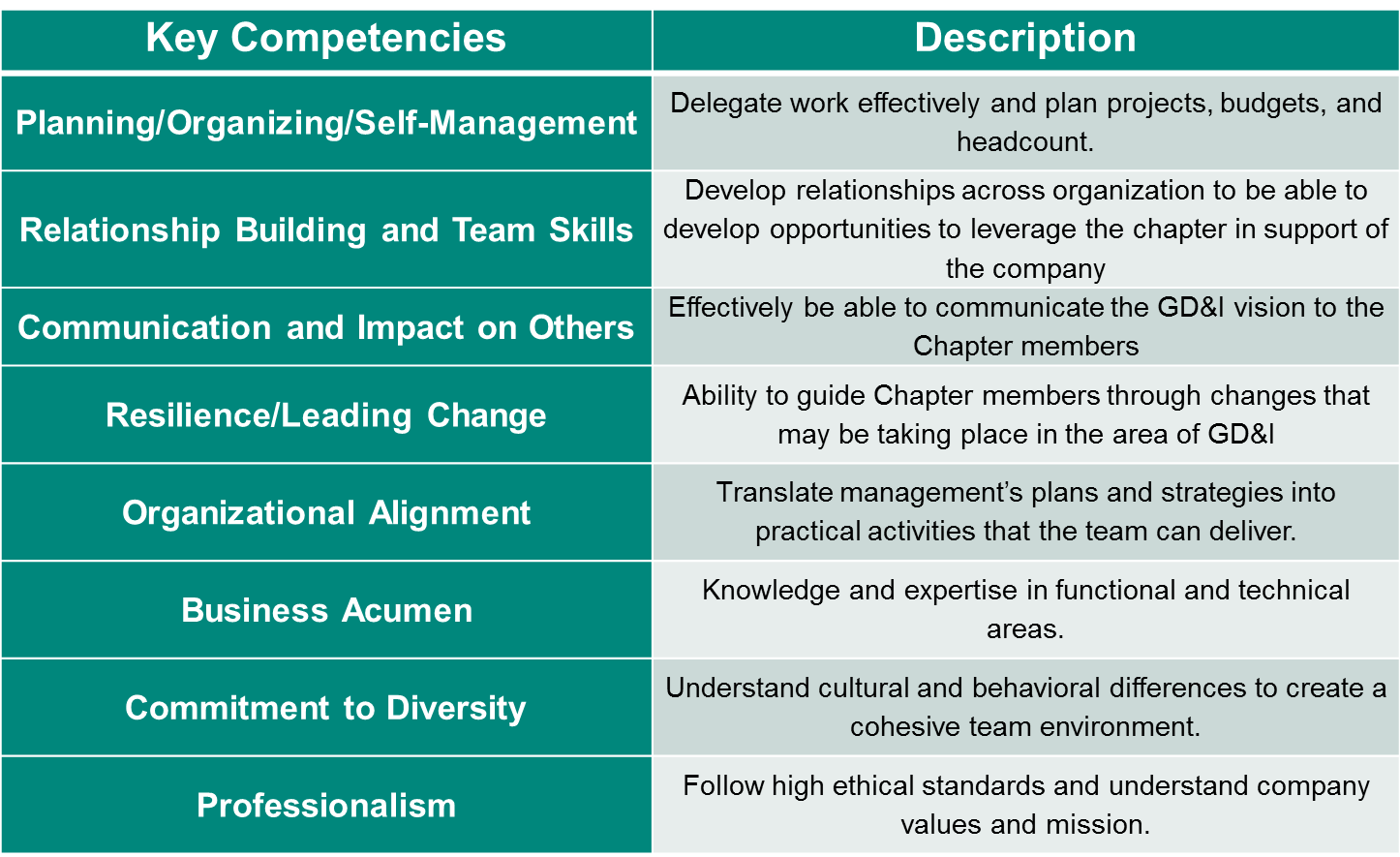 Other external resources:https://www.hrc.org/resources/establishing-an-employee-resource-grouphttps://www.energy.gov/diversity/downloads/application-guidelines-chartering-employee-resource-grouphttps://www.cisco.com/c/dam/en_us/about/ac49/ac55/docs/RESOURCE_GUIDE_external11_2010.pdfEmployee Business Resource Groups (EBRGs)When you formalize your professional relationship with employees who share common cultural interests by joining an EBRG, we recognize the strategic value and impact to business results that are possible.​  ​Participation in an EBRG benefits you and our company.EBRGs at a Glance EBRGs present an opportunity for you to:Align with the Global Diversity and Inclusion (GD&I) Global PrioritiesBusiness Integration/Insights and Talent ManagementLearn about the unique culture, background and experience of other colleaguesProvide diversity insights to the Company's operating divisions and staff functionsFoster leadership effectivenessSupport critical business functionsParticipation in EBRGs offers opportunities for individual growth and development, while fostering higher productivity and engagement.EBRGs provide an important platform for you to contribute to business results. You can share intuitive insights about the affinity populations you represent.  You can work in collaboration with the respective Employee Business Resource Group (EBRG) to support business objectives related business integration/insights and Talent. All this makes EBRGs a vital source of the organization’s competitive advantage. Roles of the EBRG’s:Drive the message of global diversity and inclusion throughout Merck and MSD through the implementation of our GD&I key initiativesProvide insights on critical Human Resources strategies, policies and procedures to ensure success across our broad diverse employee baseProvide insights and feedback on key business strategies and initiatives to create a competitive advantage for the companyTalent Management – Participate in capability building sessions to create the next generation of diverse leadersOptimize the impact of the local EBRG Chapters across the globe to enhance our brand in the local communitiesKey EBRG Priorities Business integration/insights Provide perspective of the business through the experiences of persons from multiple backgrounds, cultures and experiencesOffer intuitive knowledge on multi-cultural markets and the growth markets outside of the United StatesTalent ManagementEnsure professional growth of its members through networking, mentoring and leadership developmentFoster greater workforce diversity through inclusion and engagement An employee is welcome to join any employee business resource group(s). The current Employee Business Resources Groups represent a diverse set of interests and affinities, including:​Differently AbledAsia PacificHispanic/LatinosInterfaith League of Employees of African DescentNative American/Indigenous EBRGLGBT (Lesbian, Gay, Bisexual and Transgender employees)Veteran’s Women’s Millennial/Generation YHow Do You Join an EBRG? You can join an EBRG by:Attending and participating in an upcoming EBRG meeting at your locationSign up as a member and provide the appropriate information either on line or in person at an EBRG eventHow Do You Start an EBRG Chapter? Gather a core group of interested employees, a majority of whom reflect the EBRG’s dimension of diversityObtain advice from the appropriate EBRG LeaderObtain approval from the Global Diversity & Inclusion Center of ExcellenceDevelop an organizational structure with guidance from the appropriate EBRG LeaderBecome familiar with the roles and responsibilities of being an EBRB Chapter Leader  (see Appendix)